Roger隐蔽通讯系统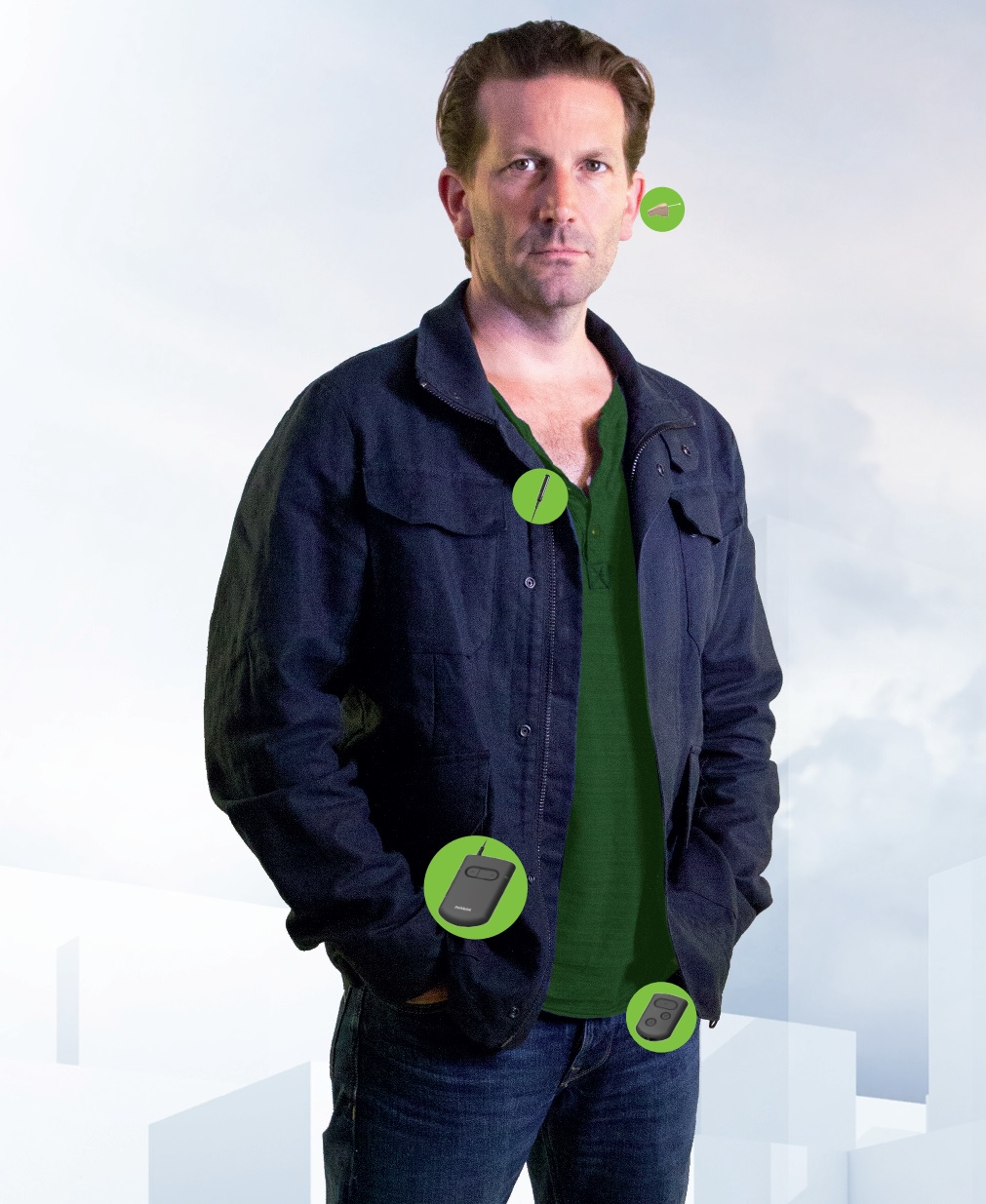 接收指令信息是跟踪任务中的关键，无论在多么吵闹的环境，每一条指令必须被全体小组成员准确理解，Roger隐蔽降噪系统的是针对高级别的应用需求所设计，它为公共安全无线语音传输定义了一套全新的标准，在最具挑战的环境中，为你展现出无与伦比的可靠性能。简单易用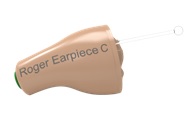 Roger全无线式隐蔽降噪耳机的设计是竭尽可能地简单易用一键设置完成，无需复杂操作在手机和耳机之间无缝连接遥控器可以放到衣服口袋中使用而不被发现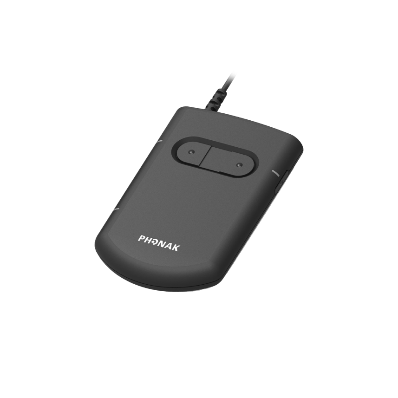 性能可靠Roger全无线式隐蔽降噪耳机是完全不受电磁干扰影响也不会干扰到其他频率相近的设备该系统使用128位AES加密保证通讯安全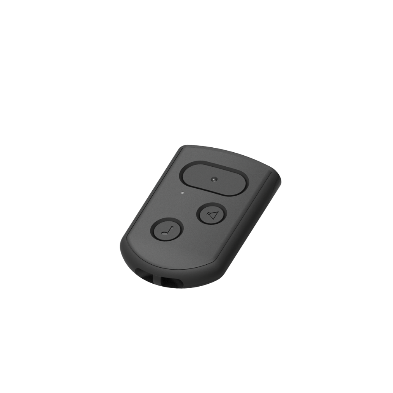 小巧隐蔽Roger耳机隐藏于耳道，肉眼几乎不可见发射机和遥控器也是足够的小巧，可以隐藏在衣服下或者口袋中省去了颈挂线圈的顾虑，侦查人员更不容易被发现品质卓越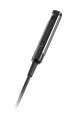 即使在最嘈杂的环境中，比如体育赛场或者车站，我们设计Roger全无线式隐蔽降噪耳机也可以拾取语音信号，从而使收听者完全听清并理解还可以通过Roger 有线发射机同时连接对讲机与手机，并在两者间灵活的切换- 技术参数（通用信息、Roger耳机、Roger发射机、Roger遥控器、认证）技术规格通用信息传输技术2.4 GHz 自适应跳频，40个频道传输协议Roger无线发射技术音频加密AES加密 (Advanced Encryption Standard) 在手动同步时变更秘钥最大使用范围5米技术规格Roger耳机尺寸18毫米（0.4英寸）重量1.3克（0.04盎司）包含电池颜色肉色 / 棕色供电无汞10号锌空气电池，满电状态下>12小时音频带宽100赫兹 - 7200赫兹最大声音输出100分贝信噪比55 dB (@ 1 kHz)使用环境温度条件（存储）0°至45摄氏度（-20°至60摄氏度）技术规格Roger发射机尺寸  (长 x 宽 x 高)92 x 56 x 12.5 毫米 (3.6x2.0x0.5英寸)重量75 克 (2.65 盎司)颜色黑电池类型/电池容量锂聚合物/1050 毫安时–3.7 伏充电时间/使用时间约为2.5小时/> 15小时，在标准值电量的80%状态下麦克风带宽100 赫兹 - 7200 赫兹Roger发射机发射功率100 毫瓦 (20dBm)技术规格Roger遥控器尺寸  (长 x 宽 x 高)62 x 40 x 11 毫米 (2.4x1.6x0.4英寸)重量22 克 (0.78 盎司)颜色黑电池类型CR2032纽扣电池（3 伏）使用时间> 6 个月.每天12小时，5分钟按一次按钮，每次持续按15秒Roger遥控器发射功率1 毫瓦 (0dBm)技术规格符合认证电器安全认证IEC/ EN 60950-1对讲机 2.4 GHzEN 300 328防电磁干扰认证EN 301.489-1,-3,-9,-17电磁波吸收比例 （2.4G）EN 62311